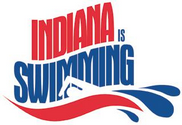 lucy and dick duncanAthlete ScholarshipApplication*Enter responses to the requested information by clicking on the text boxes below.  Name: Age: Swim club: High school: How many years you have been a member of IN Swimming: In 500 words or less, describe your proudest achievements in education, extracurricular activities, and “out of the pool” experiences and how they shaped outlook on life. In 500 words or less, think of a person that has been impactful in your life and share an example of the lessons you learned from this person. In 500 words or less, explain how you embody elements of IN Swimming’s mission: excellence, work ethic service, and committed leadership? Use examples from your athletic experience that illustrate your journey of personal growth.   
VISION: Growing Champions, Inspiring Dreams.
MISSION: Indiana Swimming Inspires Excellence Through Progressive, Innovative Programs and Partnerships.All applications must be submitted via email to Tony Young, ISI Executive Director tony@inswimming.org by May 1 at 5:00pm